國立東華大學國家防災日地震避難掩護演練流程及應作為事項國立東華大學國家防災日地震避難掩護演練流程及應作為事項國立東華大學國家防災日地震避難掩護演練流程及應作為事項國立東華大學國家防災日地震避難掩護演練流程及應作為事項演練階段劃分演練時間演練人員應有作為演練程序地震發生前9月21日 9時20分59秒前1.運用公告及即會說明演練程序。2.依表定課程正常上課。1.管理員演練前完成警報設備測試、教室書櫃懸掛物固定、疏散路線障礙清除、疏散路線圖張貼等工作之執行與確認。2.演練前針對演練程序及避難掩護動作要領再次說明。 地震發生（以警示聲響或廣播方式發布）9時21分  地震發生時首要保護自己，先執行避難3步驟(趴下、掩護、穩住動作) ，地震搖晃停止後，再去關閉電源並檢查逃生出口及動線。1.管理員廣播發佈：「地震！地震！師生請立即就地避難掩護！」。2.重點保護頭、頸部及身體，避難優先選擇(1)桌下(2)柱旁(3)水泥牆壁邊。3.室內：應儘量在桌下趴下，並以雙手緊握住桌腳。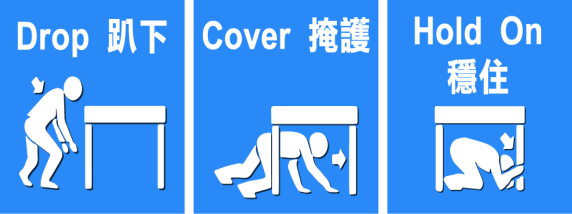 4.室外：應保護頭、頸部，避開可能的掉落物。5.老師應提醒及要求同學避難掩護動作要確實，不可講話及驚叫。6.各樓層由院系所指派之引導人員管制學生不得隨意走動、下樓及搭乘電梯。地震稍歇（以警示聲響或廣播方式發布）20分鐘1.依平時規劃路線避難疏散（離開時再關閉電源）。2.抵達疏散點，任課老師於5分鐘內完成人員清點及回報，並安撫學生情緒。1.管理員廣播發佈：「地震稍歇！請所有師生至疏散位置集合！」。2.行進間以隨身物品保護頭部。3.行動不便同學先指定專人協助避難疏散。4.不說話、不跑步、不推擠、不回頭，在師長引導下至安全疏散地點集合。5.以實驗室、班級為單位在指定位置集合 。6.任課老師請確實清點人數，並逐級完成安全回報。7.依學校課程排定，返回授課地點上課。備註：1.各學院教學大樓於9月21日配合「國家防災日」實施地震避難掩護演練。      2.如遇雨天，請攜帶雨具，進行疏散演練。      3.演練時間30分鐘(10分鐘班級進行宣教及演練程序說明；20分鐘進行實地演練)備註：1.各學院教學大樓於9月21日配合「國家防災日」實施地震避難掩護演練。      2.如遇雨天，請攜帶雨具，進行疏散演練。      3.演練時間30分鐘(10分鐘班級進行宣教及演練程序說明；20分鐘進行實地演練)備註：1.各學院教學大樓於9月21日配合「國家防災日」實施地震避難掩護演練。      2.如遇雨天，請攜帶雨具，進行疏散演練。      3.演練時間30分鐘(10分鐘班級進行宣教及演練程序說明；20分鐘進行實地演練)備註：1.各學院教學大樓於9月21日配合「國家防災日」實施地震避難掩護演練。      2.如遇雨天，請攜帶雨具，進行疏散演練。      3.演練時間30分鐘(10分鐘班級進行宣教及演練程序說明；20分鐘進行實地演練)